АДМИНИСТРАЦИЯ ТАЛОВСКОГО СЕЛЬСКОГО ПОСЕЛЕНИЯКАМЫШИНСКОГО МУНИЦИПАЛЬНОГО РАЙОНАВОЛГОГРАДСКОЙ ОБЛАСТИ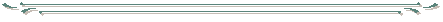 ПОСТАНОВЛЕНИЕОт 01.03.2024 г.                                       № 14-п                               с. ТаловкаВ целях устранения нарушений действующего законодательства РФ, руководствуясь Уставом Таловского сельского поселения, администрация Таловского сельского поселения постановляет:1. В административный регламент предоставления муниципальной услуги «Продажа земельных участков, находящихся в муниципальной собственности Таловского сельского поселения, без проведения торгов», утвержденный постановлением администрации Таловского сельского поселения № 74-п от 22.06.2022г (далее – Административный регламент) внести следующие изменения:1.1. В абзаце 9 пункта 1.2 Административного регламента слова «постановления Правительства Российской Федерации от 09.04.2022 № 629 «Об особенностях регулирования земельных отношений в Российской Федерации в 2022 году» предоставление земельного участка в аренду без проведения торгов допускается по данному основанию в 2022 году» заменить словами «постановления Правительства Российской Федерации от 09.04.2022 № 629 «Об особенностях регулирования земельных отношений в Российской Федерации в 2022 - 2024 годах, а также о случаях установления льготной арендной платы по договорам аренды земельных участков, находящихся в федеральной собственности, и размере такой платы» предоставление земельного участка в аренду без проведения торгов допускается по данному основанию в 2022-2024гг».1.2. Абзац 1 пункта 2.4.4 Административного регламента изложить в следующей редакции:«2.4.4. В соответствии с постановлением Правительства Российской Федерации от 09.04.2022 № 629 «Об особенностях регулирования земельных отношений в Российской Федерации в 2022 - 2024 годах, а также о случаях установления льготной арендной платы по договорам аренды земельных участков, находящихся в федеральной собственности, и размере такой платы» сроки предоставления муниципальной услуги, установленные пунктами 2.4.2 и 2.4.3 настоящего административного регламента, в 2022-2024гг составляют:»1.3. В абзаце 1 пункта 2.4.4 Административного регламента слова «в 2022 году» заменить словами «в 2022-2024гг».1.4. Абзац 16 пункта 2.5 Административного регламента изложить в следующей редакции:«постановление Правительства Российской Федерации от 09.04.2022 № 629 «Об особенностях регулирования земельных отношений в Российской Федерации в 2022 - 2024 годах, а также о случаях установления льготной арендной платы по договорам аренды земельных участков, находящихся в федеральной собственности, и размере такой платы» (Официальный интернет-портал правовой информации http://pravo.gov.ru, 12.04.2022, "Собрание законодательства РФ", 18.04.2022, N 16, ст. 2671);».1.5. Подпункт 8 пункта 2.10.3 Административного регламента изложить в следующей редакции:«8) указанный в заявлении о предоставлении земельного участка земельный участок расположен в границах территории, в отношении которой с другим лицом заключен договор о комплексном развитии территории, за исключением случаев, если с заявлением о предоставлении земельного участка обратился собственник здания, сооружения, помещений в них, объекта незавершенного строительства, расположенных на таком земельном участке, или правообладатель такого земельного участка;»2. В соответствии со статьей 5 Закона Волгоградской области от 26.12.2008 № 1816-ОД «О порядке организации и ведения регистра муниципальных правовых актов Волгоградской области» направить копию настоящего постановления для включения в Регистр в течение 30 дней со дня его принятия. 3. Настоящее постановление подлежит официальному опубликованию (обнародованию) и размещению в сети Интернет на официальном сайте администрации   http://adm-talovka.ru/.И. о. главы Таловского сельского поселения                               Камышинского муниципального районаВолгоградской области                                                               Ю. Ю. МишанскаяО внесении изменений в административный регламент предоставления муниципальной услуги «Продажа земельных участков, находящихся в муниципальной собственности Таловского сельского поселения, без проведения торгов», утвержденный постановлением администрации Таловского сельского поселения № 74-п от 22.06.2022г